План-конспект занятия по теме «Звук Э; буква Э» в старшей логопедической группе для детей с тяжелыми нарушениями речи (ОНР).Подготовил:Учитель-логопедМалютина С.С.Цель: Закрепить понятия о гласных звуках, их отличительных признаках. уметь выделять звук [Э] в начале слова, дифференцировать этот звук с другими гласными [а, у, и, о, ы]; упражнять в произнесении слов сложной слоговой структуры, развивать мелкую моторику рук, слуховое внимание.Задачи:Образовательные: Продолжить знакомство со звуком [э] и буквами Э.э; звуковой анализ слов.Развивающие: Развивать навыки звукового анализа. Развивать зрительную память. Развивать артикуляционную, мелкую, общую моторику.Воспитательные: Воспитывать навыки самоконтроля. Воспитывать дружелюбие.Ход занятия1. «Назови первый звук в слове»Логопед: «Ребята здравствуйте. Сейчас я назову слово, а вы назовете первый звук. Кто правильно назвал садится за стол. Повторение раннее изученных гласных звуков. 2. Знакомство со звуком [Э].Логопед: Сегодня мы познакомимся с новым звуком. Звук [Э].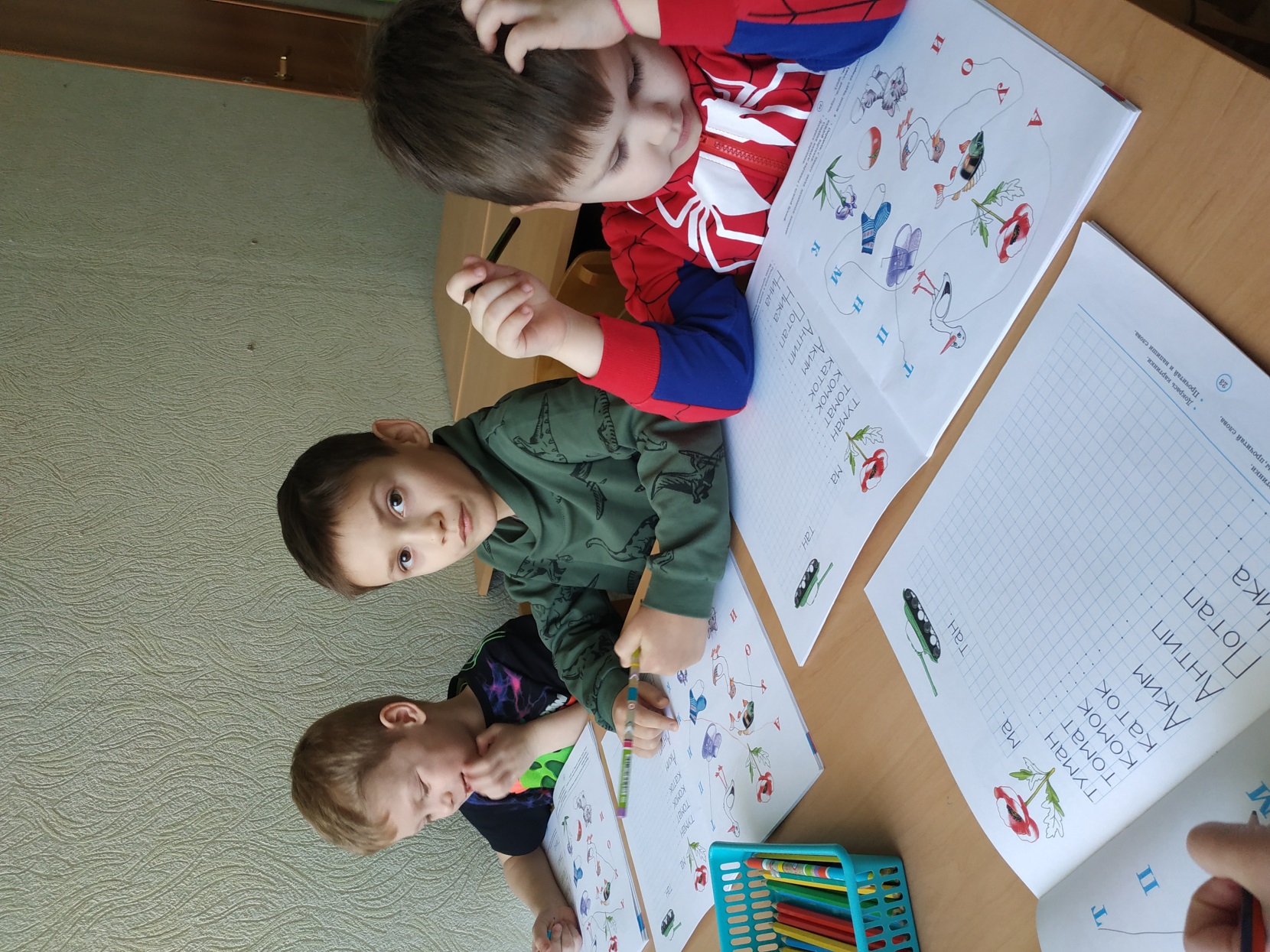 Характеристика звука [Э]: звук [Э] — гласный, его можно петь (язык, губы и зубы не мешают свободному прохождению воздуха). Обозначать будем красным цветом.Логопед:  Обратите внимание на то, как вы произносите звук Э.      Посмотрите   внимательно на расположение ваших губ, язычка.  Дети смотрят в зеркала, повторяют артикуляцию за логопедом.Логопед: Сейчас мы проверим можно его петь. Э-Э-Э-Э (пропеть тихо; громко)3. Упражнение «Хлопни в ладошки, если услышишь звук [Э]»: э, а, э, у, о, э, у, ы…4. Логопед: «Какие слова начинаются на звук [Э]?» (варианты ответов детей)На доске выставляются  картинки. Логопед:  эскимо, экскаватор, эскалатор, эхо, электричество, электричка, эклер. (называет слова, голосом выделяет первый звук)Логопед: А какие имена людей, начинаются на звук [Э]: Эдик, Эмма, Эмилия, Элеонора.Логопед: Отгадайте загадки, назовите первый звук в отгадке:Живет без тела,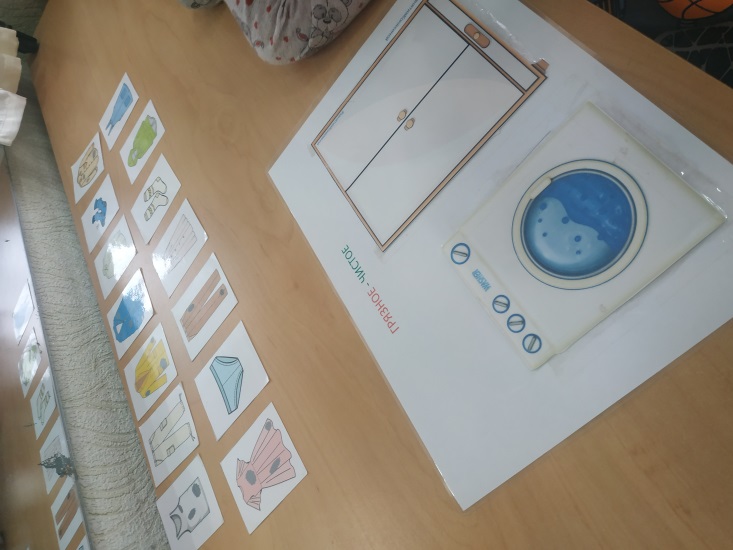 Говорит без языка.Никто его не видит,А всякий слышит. (Эхо)У детей во рту самоБыстро тает (эскимо)Роет землю он ковшом,Сам большой и ковш большой (экскаватор)5. Найти лишнее слово в ряду (по наличию или отсутствию звука [Э]):автобус, эхо, апельсин, арбуз;электричка, эхо, Эдик, усы.6. Проговорить с детьми по слогам сложные по слоговой структуре слова, объясняя значение этих слов.Слова: эскадра, электросварщик, электровоз, электроутюг, экскурсовод, электромонтер, экипаж, электроприбор, эвкалипт, элеватор.7. Дидактическая игра «Чистое – грязное». Ребенок выбирает на столе карточку, говорит «Это платье… Оно розового цвета. Платье грязное. Кладем в стиральную машину/шкаф».Физкультминутка «АУ!» (развитие слухового внимания)Дети встают в круг, в середине стоит один из детей (например, Серёжа). Дети ходят по кругу и проговаривают слова: "Серёжа, потерялся ты в лесу, мы зовем тебя - АУ! - Ну - ка глазки закрывай, кто позвал тебя узнай" Ребенок (Серёжа) закрывает глаза, а один из детей (по выбору воспитателя) зовет его: " Серёжа, АУ!". Саша должен по голосу определить кто его позвал. Игра продолжается несколько раз.Дети садятся на свои места. Работа с заданиями в тетрадях.8. Знакомство с буквой Э.Буква Э открыла рот:То ль зевает, то ль поет. (О. Гофман)Итог занятия. Логопед:  Какой звук мы учились правильно произносить? Он какой? (гласный или согласный) Почему он гласный? Какие слова вы запомнили на звук [Э].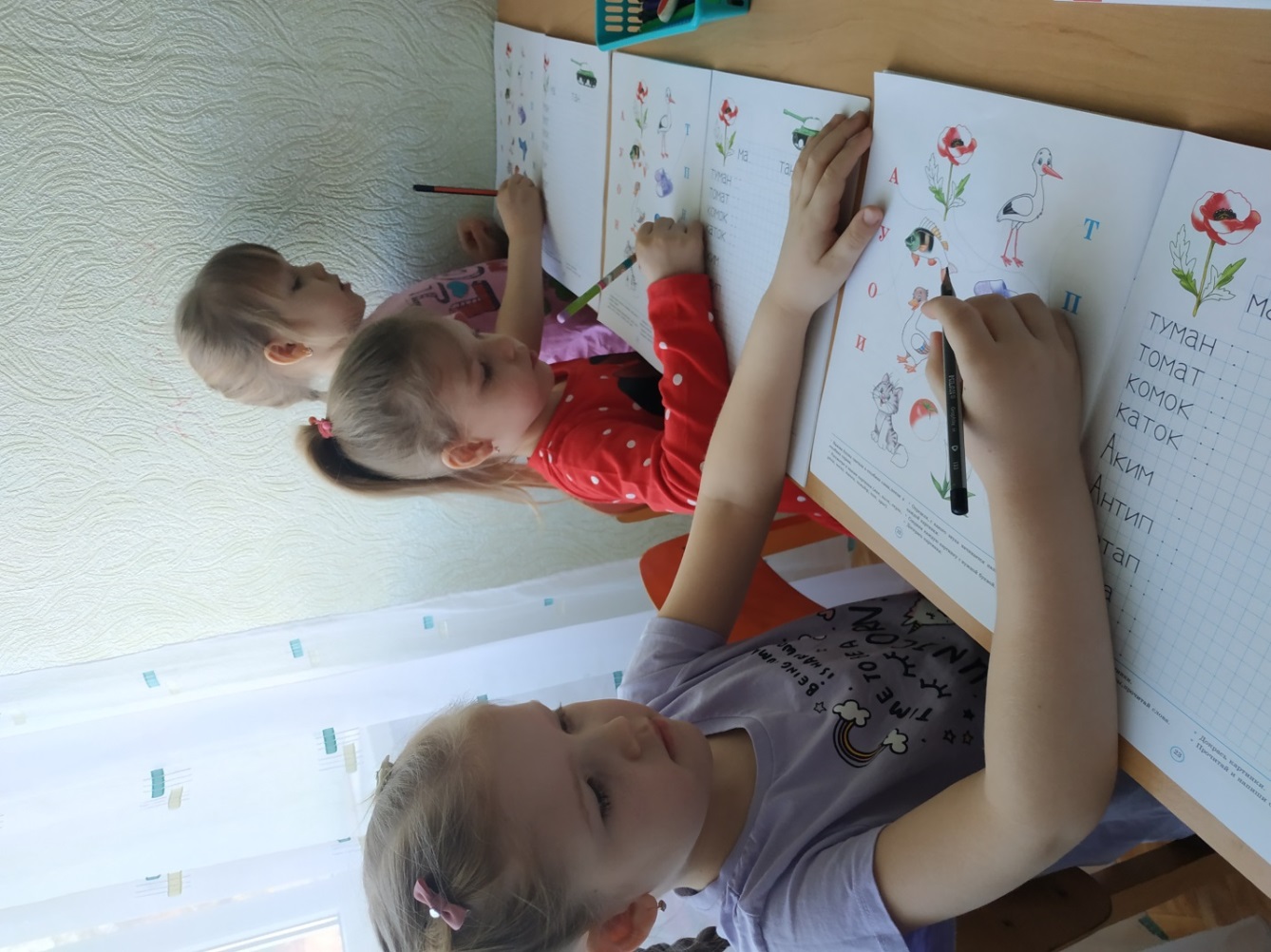 